如何看考場： 今天 15:00～17:00 花蓮高中1.戴口罩：全程佩戴；未戴不得進校2.量體溫：超過37.5度者請離校3.穿制服：學生請穿著制服入場(准考證請收妥)4.看試場：不得進入考試教室5.勤洗手：也要噴酒精，維護安全6.禁交談：不可交談7.找休息：確認學校休息區位置※只開放給考生進入，不開放家長進場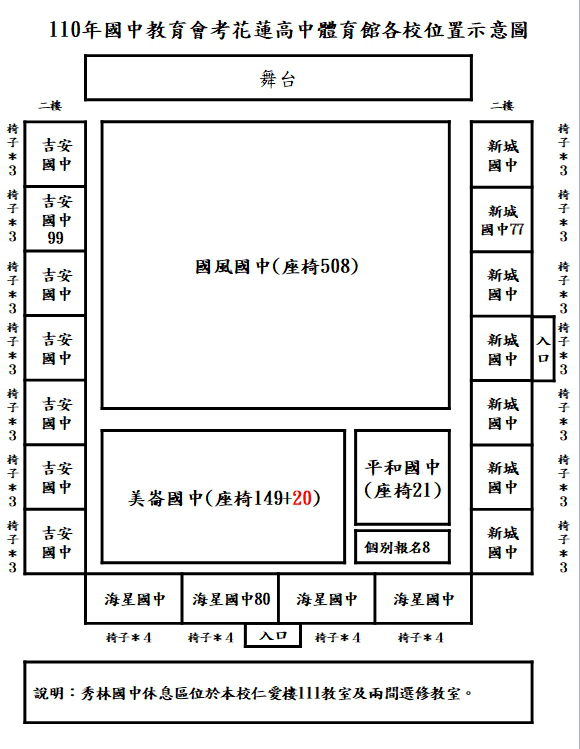 